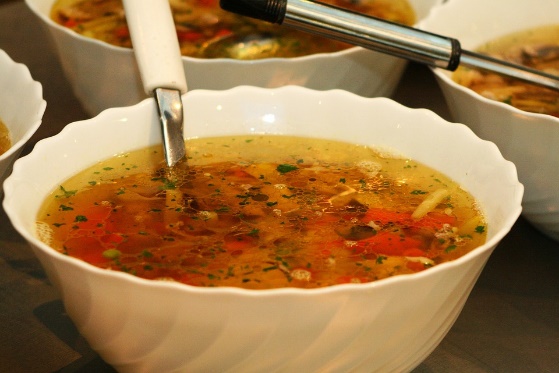 Vårprogram på seniorcentrum 2024JanuariTo  4  BINGOTo 11 Julgransplundring. Föranmälan senast den 4e januari.Tis 16 till den 20 februari kl 13.30 tisdagar DANS med gruppen Kolko. Föranmälan!To 18 Gårdsråd med genomgång av vårens program.To 25 Musikunderhållning med Dragspel- Per Speleman.FebruariTo  1  BINGOTo  8  Melodikryss med Bengt Vilhelmson.To 15 Uro terapeut Anita Tovander-utredning & behandling vid urininkontinens.To 22 Johan Haage visar bilder och berättar ”kring Mariatorget”To 29 SPORTLOV! Vi äter någon enklare mat och berättar historier för varandra.Mars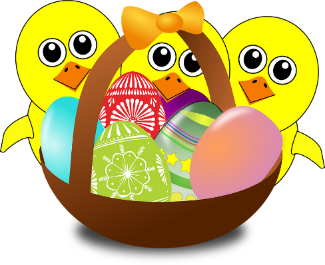 To  7  BINGOTo 14 ingen underhållning men Våffla till kaffet.To 21 Påsk lunch Föranmälan senast 14e mars.To 28 Skärtorsdag! Små påskkärringar kommer på besök.AprilTo  4  BINGOTo 11 Enebybergs gårds förening visar bilder och berättar om Enebyberg.Tis 16 Anna Wagner håller i sittande gymnastik med gummiband kl 10.30To 18 Musikunderhållning ”Börja om från början” Vi minns Sven Ingvars.To 25 Sigge Wikander berättar om ”pilgrimsvandring mot Santiago de Compostela”Maj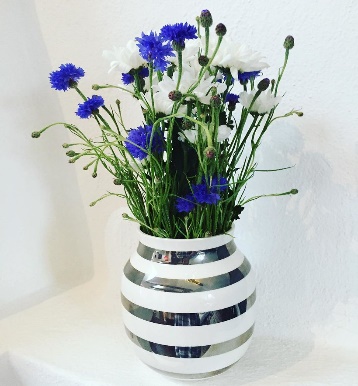 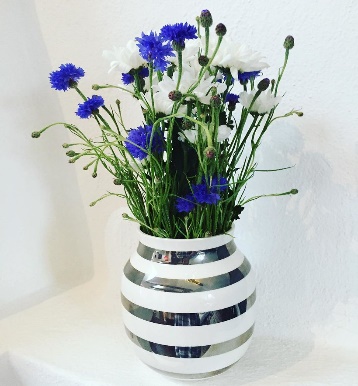 To  2  BINGOTo  9  STÄNGT (kristi himmelsfärdsdag)To 16 ROT bjuder på tonsatta dikter.To 23 Musikunderhållning med Johan Taube- Bellman tema.To 30 Vi grillar korv ute på vår fina altan.JuniTo  6  STÄNGT (Sveriges nationaldag)To 13 Midsommarbord Föranmälan senast 4 juni.To 20 Vi äter någon sommarmat ute på vår fina altan.Sopplunch med kaffe serveras varje torsdag klockan 12.00. Pris 60 kronor/person.Torsdags programmen är i anslutning till soppan. Vi tar tacksamt emot hjälp med förberedelser inför fester och luncher. Reservation för ändringar i programmen.Välkommen önskar Anna & Kia